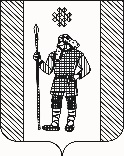 П О С Т А Н О В Л Е Н И ЕАДМИНИСТРАЦИИ КУДЫМКАРСКОГО МУНИЦИПАЛЬНОГО ОКРУГАПЕРМСКОГО КРАЯ26.07.2022                                                                СЭД-260-01-06-1267Об утверждении Перечня специальных мест для размещения печатных агитационных материалов на территории избирательных участков при проведении выборов депутатов Думы Кудымкарского муниципального округа Пермского края первого созыва В соответствии с пунктом 7 статьи 54  Федерального закона от 12.06.2002 № 67-ФЗ «Об основных гарантиях избирательных прав и права на участие в референдуме граждан Российской Федерации», частью 7 статьи 53 Закона Пермского края от 09.11.2009 № 525-ПК «О выборах депутатов представительных органов муниципальных образований в Пермском крае» администрация Кудымкарского муниципального округа Пермского краяПОСТАНОВЛЯЕТ:1. Утвердить прилагаемый Перечень специальных мест для размещения печатных агитационных материалов на территории избирательных участков при проведении выборов депутатов Думы Кудымкарского муниципального округа Пермского края первого созыва (далее – Перечень).2. Рекомендовать зарегистрированным кандидатам, их доверенным лицам, политическим партиям, выдвинувшим зарегистрированного кандидата размещать печатные агитационные материалы в соответствии с утвержденным Перечнем.3. Запретить размещать агитационные материалы на памятниках, обелисках, зданиях, сооружениях и в помещениях, имеющих историческую, культурную или архитектурную ценность. Запрещается размещать агитационные материалы в зданиях, в которых размещены избирательные комиссии, помещения для голосования, и на расстоянии менее 50 метров от входа в них.4. Печатные агитационные материалы могут размещаться в помещениях, на зданиях, сооружениях и иных объектах только с согласия и на условиях собственников, владельцев указанных объектов. 5. Зарегистрированным кандидатам, их доверенным лицам, политическим партиям, выдвинувшим зарегистрированного кандидата, владельцам объектов, используемых для размещения печатных агитационных материалов, обеспечить их уборку в пятидневный срок после проведения выборов.6. Направить настоящее постановление в Территориальную избирательную комиссию Кудымкарского муниципального округа.7. Опубликовать настоящее постановление в газете «Иньвенский край» и разместить на официальном сайте администрации Кудымкарского муниципального округа Пермского края в информационно-телекоммуникационной сети «Интернет».8. Контроль за исполнением настоящего постановления оставляю за собой.И.п. главы муниципального округа – главы администрации Кудымкарскогомуниципального округа Пермского края                 		        	С.А. КоноваловаУТВЕРЖДЕНпостановлением администрации Кудымкарского муниципального округа Пермского края от 26.07.2022№ СЭД-260-01-06-1267ПЕРЕЧЕНЬспециальных мест для размещения печатных агитационных материалов на территории избирательных участков при проведении выборов депутатов Думы Кудымкарского муниципального округа Пермского края первого созыва№ИУНаселенный пунктМесто размещения печатных агитационных материаловМесто размещения печатных агитационных материаловБелоевская территорияБелоевская территорияБелоевская территорияБелоевская территория5101с. БелоевоИнформационный стенд возле филиала Муниципального автономного учреждения «Сервисный центр Кудымкарского муниципального округа Пермского края», ул. Ленина, д. 21Информационный стенд возле филиала Муниципального автономного учреждения «Сервисный центр Кудымкарского муниципального округа Пермского края», ул. Ленина, д. 215102д. КузьваИнформационный стенд возле здания пожарной части, ул. Речная д. 11Информационный стенд возле здания пожарной части, ул. Речная д. 115103с. ОтевоИнформационный стенд возле магазина Белоевского сельского потребительского общества, ул. Центральная, д. 12Информационный стенд возле магазина Белоевского сельского потребительского общества, ул. Центральная, д. 125104д. ШадринаИнформационный стенд возле магазина Белоевского сельского потребительского общества, ул. Школьная, д. 28Информационный стенд возле магазина Белоевского сельского потребительского общества, ул. Школьная, д. 285105д. ПерковаИнформационный стенд возле магазина Белоевского сельского потребительского общества, ул. Центральная, д. 12Информационный стенд возле магазина Белоевского сельского потребительского общества, ул. Центральная, д. 125106д. КарбасИнформационный стенд возле магазина Белоевского сельского потребительского общества, ул. Центральная, д. 21Информационный стенд возле магазина Белоевского сельского потребительского общества, ул. Центральная, д. 215107с. КуваИнформационный стенд возле магазина Кувинского сельского потребительского общества, ул. Ленина, д. 2.Информационный стенд возле магазина ИП Плишкина, ул. Ленина, д.17Информационный стенд возле магазина Кувинского сельского потребительского общества, ул. Ленина, д. 2.Информационный стенд возле магазина ИП Плишкина, ул. Ленина, д.175107д. ТебеньковаИнформационный стенд возле магазина Кувинского потребительского общества, ул. Школьная, д. 14сельского пИнформационный стенд возле магазина Кувинского потребительского общества, ул. Школьная, д. 14сельского п5107д. Б-СидороваИнформационный стенд возле магазина Кувинского сельского потребительского общества, ул. Центральная, д. 23 Информационный стенд возле магазина Кувинского сельского потребительского общества, ул. Центральная, д. 23 5110д. МальцеваИнформационный стенд возле сельского дома культуры, ул. Набережная, д. 8Информационный стенд возле сельского дома культуры, ул. Набережная, д. 8Верх-Иньвенская территорияВерх-Иньвенская территорияВерх-Иньвенская территорияВерх-Иньвенская территория5111с. Верх-ИньваИнформационные стенды, ул. Старцева (между Сбербанком и магазином «Викинг»), ул. Советская, д. 10, возле здания администрации;дер. Гаврукова, ул. Дорожная, д. 11, возле магазина Верх-Иньвенского сельского потребительского общества;дер. Палева, ул. Прудовая, д. 40, возле магазина Верх-Иньвенского сельского потребительского общества;дер. Питер, ул. Нагорная, д. 33, вблизи жилого дома;дер. Гурина, ул. Школьная, вблизи д. 48; дер. Левина, ул. Дорожная;дер. Лелева, ул. Лесная, вблизи многоквартирного жилого дома;дер.  Гришунева, ул. Ермакова, вблизи д. 24;дер. Ковыляева, ул. Центральная, д. 23, возле магазина Верх-Иньвенского сельского потребительского общества;дер. Кукшинова, ул. Иньвенская, д. 18, возле колодца;дер. Виль-Шулай, ул. Центральная, д. 8, возле магазина Верх-Иньвенского сельского потребительского общества;дер. Васева, ул. Центральная, вблизи д. 21 Информационные стенды, ул. Старцева (между Сбербанком и магазином «Викинг»), ул. Советская, д. 10, возле здания администрации;дер. Гаврукова, ул. Дорожная, д. 11, возле магазина Верх-Иньвенского сельского потребительского общества;дер. Палева, ул. Прудовая, д. 40, возле магазина Верх-Иньвенского сельского потребительского общества;дер. Питер, ул. Нагорная, д. 33, вблизи жилого дома;дер. Гурина, ул. Школьная, вблизи д. 48; дер. Левина, ул. Дорожная;дер. Лелева, ул. Лесная, вблизи многоквартирного жилого дома;дер.  Гришунева, ул. Ермакова, вблизи д. 24;дер. Ковыляева, ул. Центральная, д. 23, возле магазина Верх-Иньвенского сельского потребительского общества;дер. Кукшинова, ул. Иньвенская, д. 18, возле колодца;дер. Виль-Шулай, ул. Центральная, д. 8, возле магазина Верх-Иньвенского сельского потребительского общества;дер. Васева, ул. Центральная, вблизи д. 21 5112д. РазинаИнформационные стенды, ул. Центральная, возле магазина Верх-Иньвенского сельского потребительского общества;дер. Пронина, ул. Березовая, при въезде в деревню;дер. Сидорова, ул. Зеленая, в центре деревни;дер. Логинова, ул. Лесная, при въезде в деревню;дер. Гырова, ул. Полевая, при въезде в деревню;дер. Новожилова, ул. Луговая, вблизи д. 6; дер. Внукова, ул. Михонева, вблизи д. 8 Информационные стенды, ул. Центральная, возле магазина Верх-Иньвенского сельского потребительского общества;дер. Пронина, ул. Березовая, при въезде в деревню;дер. Сидорова, ул. Зеленая, в центре деревни;дер. Логинова, ул. Лесная, при въезде в деревню;дер. Гырова, ул. Полевая, при въезде в деревню;дер. Новожилова, ул. Луговая, вблизи д. 6; дер. Внукова, ул. Михонева, вблизи д. 8 5113д. ДеминоИнформационный стенд, ул. Школьная, д. 5, возле здания администрации Деминского структурного подразделенияИнформационный стенд, ул. Школьная, д. 5, возле здания администрации Деминского структурного подразделения5114д. МосквинаИнформационный стенд, ул. Центральная, д. 2, вблизи магазина Верх-Иньвенского сельского потребительского обществаИнформационный стенд, ул. Центральная, д. 2, вблизи магазина Верх-Иньвенского сельского потребительского общества5115с. СамковоИнформационный стенд, ул. Транспортная, д.15, вблизи магазина Верх-Иньвенского сельского потребительского обществаИнформационный стенд, ул. Транспортная, д.15, вблизи магазина Верх-Иньвенского сельского потребительского общества5116п. БерезовкаИнформационный стенд, ул. Транспортная, вблизи магазина ООО «Самковское ТПП»Информационный стенд, ул. Транспортная, вблизи магазина ООО «Самковское ТПП»5117п. Веселый МысИнформационный стенд, ул. Транспортная, магазин «Виктория»Информационный стенд, ул. Транспортная, магазин «Виктория»5118п. БуждомИнформационный стенд, ул. Центральная, вблизи магазина ООО «Самковское ТППИнформационный стенд, ул. Центральная, вблизи магазина ООО «Самковское ТПП5119д. КокоринаИнформационный стенд, ул. Нагорная, возле автобусной остановкиИнформационный стенд, ул. Нагорная, возле автобусной остановкиЁгвинская территорияЁгвинская территорияЁгвинская территорияЁгвинская территория5120с. ЕгваИнформационный стенд возле здания администрации Ёгвинского территориального отдела, ул. Октябрьская около дома № 22 а.Информационный стенд возле почтового отделения связи, ул. Ленина, д. 23аИнформационный стенд возле здания администрации Ёгвинского территориального отдела, ул. Октябрьская около дома № 22 а.Информационный стенд возле почтового отделения связи, ул. Ленина, д. 23а5120д. ЧащиловаИнформационный стенд ул. ЗападнаяИнформационный стенд ул. Западная5121д. КорчевняИнформационный стенд возле магазина  «Уют», ул. Центральная, д. 44Информационный стенд возле магазина  «Уют», ул. Центральная, д. 445121д. ВагановаИнформационный стенд в здании сельского клуба, ул. Дерябина, д.35.Информационный стенд возле здания магазина Ёгвинского сельского потребительского общества, ул. Дерябина, д. 17Информационный стенд в здании сельского клуба, ул. Дерябина, д.35.Информационный стенд возле здания магазина Ёгвинского сельского потребительского общества, ул. Дерябина, д. 175122д. ПоносоваФасад здания магазина Егвинского сельпо, ул. Садовая, д. 10Фасад здания магазина Егвинского сельпо, ул. Садовая, д. 105123д. МижуеваФасад здания магазина Егвинского сельпо, ул. Молодежная, д. 6Фасад здания магазина Егвинского сельпо, ул. Молодежная, д. 65124д. Гурина Информационный стенд возле магазина ИП Власова, ул. Центральная, д. 30;Информационный стенд возле здания Фельдшерско-акушерского пункта, ул. Центральная, 33Информационный стенд возле магазина ИП Власова, ул. Центральная, д. 30;Информационный стенд возле здания Фельдшерско-акушерского пункта, ул. Центральная, 335124д. МоловаИнформационный стенд возле здания магазина Ёгвинского сельского потребительского общества.Информационный стенд возле здания магазина Ёгвинского сельского потребительского общества.5125д. АлековаИнформационный стенд возле здания магазина Ёгвинского сельского потребительского общества, ул. Колхозная,3Информационный стенд возле здания магазина Ёгвинского сельского потребительского общества, ул. Колхозная,3Ленинская территорияЛенинская территорияЛенинская территорияЛенинская территория5126с. ЛенинскИнформационный стенд возле магазина ООО «КООП – Альянс» ул. Братчикова, 8/1.Информационный стенд возле магазина ООО «КООП – Альянс» ул. Братчикова, 8/1.5126д. СылвожИнформационный стенд возле магазина Верх-Юсьвинского сельпо, ул. Молодежная, 1Информационный стенд возле магазина Верх-Юсьвинского сельпо, ул. Молодежная, 15126д. РакшинаИнформационный стенд возле магазина ИП Литвиненко, ул. ЦентральнаяИнформационный стенд возле магазина ИП Литвиненко, ул. Центральная5127с. Верх-ЮсьваИнформационный стенд возле магазина, ул. Центральная;Информационный стенд возле МКУ «Ленинский сельский культурно-информационный центр», ул. Центральная, д.20 Информационный стенд возле магазина, ул. Центральная;Информационный стенд возле МКУ «Ленинский сельский культурно-информационный центр», ул. Центральная, д.20 5127д. СидоршорИнформационный стенд возле Верх- Юсьвинского сельского потребительского общества ул. Нагорная, 2Информационный стенд возле Верх- Юсьвинского сельского потребительского общества ул. Нагорная, 25129д. ПятинаИнформационный стенд возле д. 8/3Информационный стенд возле д. 8/35131с. ПолваИнформационный стенд возле магазина Верх-Юсьвинского сельского потребительского общества, ул. Торговая, 15Информационный стенд возле магазина Верх-Юсьвинского сельского потребительского общества, ул. Торговая, 15Ошибская территорияОшибская территорияОшибская территорияОшибская территория5132с. ОшибИнформационные стенды: с. Ошиб, ул. Торговая, д. 5, ул. Центральная, д. 5, напротив остановки.Информационный стенд в здании дома культуры, с. Ошиб, ул. Ленина, д. 4.Информационный стенд в здании сельской библиотеки, ул. Мира, д. 115132д. ПетуховаФасад здания бывшего сельского клуба,    ул. Центральная, д. 75132д. Сюзь-ПозьяФасад здания магазина, ул. Центральная, 11 5133п. Велва-БазаИнформационный стенд в здании сельского дома культуры, ул. Школьная, д. 8а.Информационный стенд рядом со зданием муниципальной пожарной охраны, ул. Центральная д. 8.5133д. МелехинаИнформационный стенд ул. Центральная, д. 65133п. ЭрнаИнформационный стенд, ул. Центральная,  д. 95135д. ЕгороваИнформационный стенд у здания магазина д. Егорова, ул. Центральная, 265137д. КонановаИнформационный стенд в здании сельского дома культуры, ул. Центральная, д. 32аСтепановская территорияСтепановская территорияСтепановская территорияСтепановская территория5139д. Степанова Фасад бригадного дома СХПК «Россия»Фасад бригадного дома СХПК «Россия»5140с. ПешнигортИнформационный стенд возле здания Пешнигортского ФАП, ул. Медицинская, д. 15Информационный стенд возле здания Пешнигортского ФАП, ул. Медицинская, д. 155141д. КекурИнформационный стенд возле частного магазина, ул. Н.В. Попова,12Информационный стенд возле частного магазина, ул. Н.В. Попова,125142д. Малая СерваИнформационный стенд в здании сельского дома культуры, ул. Центральная, д. 10.Фасад бригадного дома СХПК «Россия»Информационный стенд в здании сельского дома культуры, ул. Центральная, д. 10.Фасад бригадного дома СХПК «Россия»5142д. ЛопатинаИнформационный стенд в здании сельской библиотеки, сельского дома культуры, ул. Мира, д.8.Фасад бригадного дома СХПК «Россия»Информационный стенд в здании сельской библиотеки, сельского дома культуры, ул. Мира, д.8.Фасад бригадного дома СХПК «Россия»5142д. Большая СерваИнформационный стенд в здании сельского клуба, ул. Центральная, д. 22.Фасад бригадного дома СХПК «Россия»5143д. ТароваИнформационный стенд в здании сельской библиотеки , ул. Молодежная, 16